תיק שטח יער בן שמן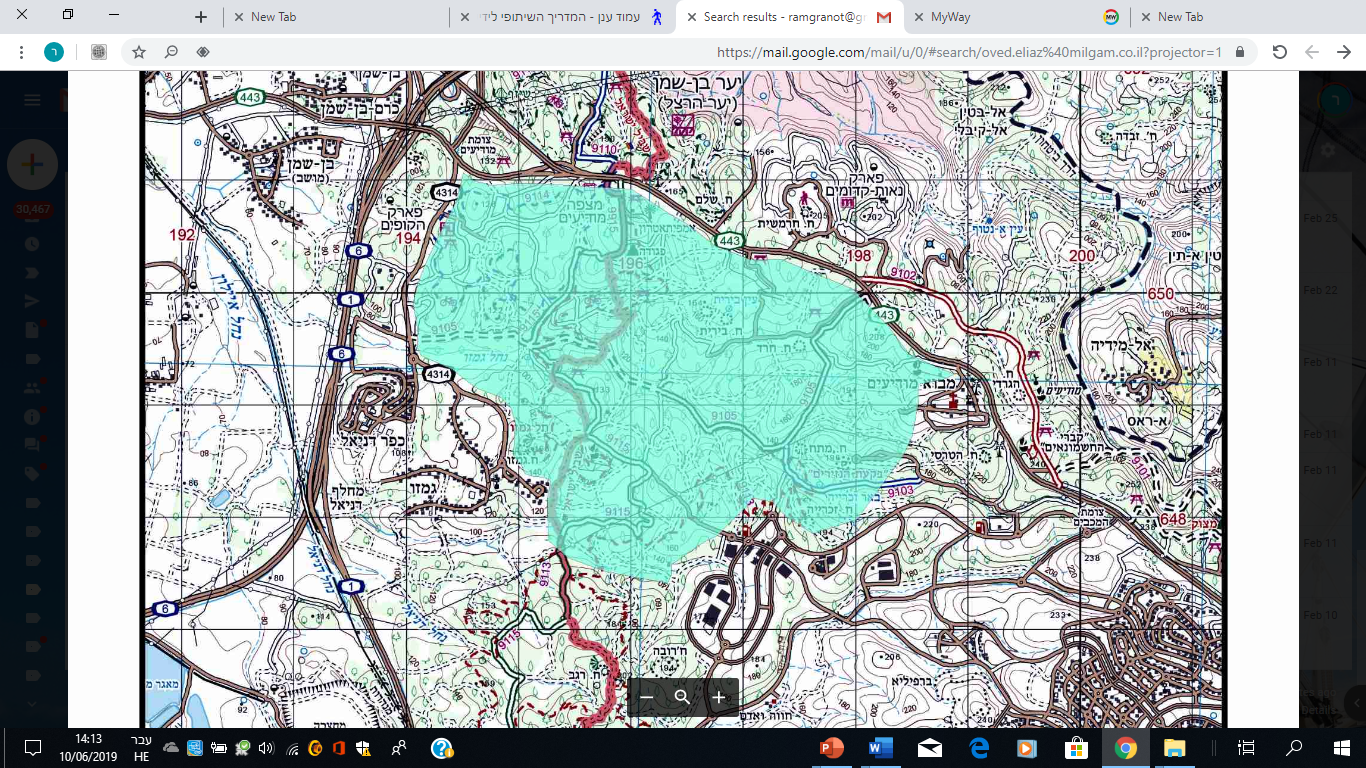 השטח תחום ע"י מספר תוואים בולטים מכל צדדיו:בצפון - כביש 443 במזרח – הישוב מבוא מודיעין ובית הקברות של מודיעיןבדרום – אזור תעשיה מודיעין והישוב גימזובמערב -כביש 4314 בתא שטח זה ברובו הוא יער בן שמן השייך לקק"ל.אין חפיפה לשטח אש או שמורת טבע. נחל גימזו חוצה את תא השטח ממערב למזרח.בתא שטח זה קיימות מספר חירבות אשר חלקן מכוסה בסבך נמוך אשר אינו מאפשר לראות בורות הקיימים באיזור.כניסה רכובה לתא השטח יכולה להתבצע אך ורק במקומות מסודרים המתאימים לכניסת רכבים. עדיפות לכניסה ויציאה דרך ג"ג מערבי ודרומי.תא השטח מאופיין בגבעות מיוערות עד גובה 200 מטר המשתפלות ממערב למזרח.היער ברובו אינו צפוף ומאפשר תנועה רגלית בתוך תא השטח , תנועה של רכבים מתאפשרת אך ורק ע"ג שבילים.בשטח מספר רב של אתרי תיירות/משחקים/פיקניקים ולכן קיימת תנועה יחסית גדולה של רכבים והולכי רגל.בשטח מספר רב של דרכי עפר, חלקם לא מסומן וברוב הדרכים אין שטחי ראייה מספקים.יער בן שמן מהווה מוקד משיכה גדול מאוד לבעלי רכבי שטח, אופנועים, אופניים ומטיילים רבים. הימצאותם בשטח האימון יכולה להוות סכנה בעיקר ע"ג השבילים, הן למתאמנים והן לחפ"ק.משמעויות לתנועה בשטח: השטח מאפשר תנועה רגלית ממקום למקום, אולם ישנם מקומות בעלי סבך נמוך המקשים על התנועה. התנועה ברכבים ע"ג השבילים בלבד ויש לנוע שם בתנועה איטית יחסית.מעברים:בתא השטח אין  כבישים המובילים לישובים אולם קיימים כבישים בתוך תא השטח המובילים לתוך היער ויתכן שחניכים יעברו אותם במהלך האימון.אזורים אסורים לכניסה:לא קיימים ישובים בתוך ג"ג של תא השטחאזורים מגודרים של חברת החשמלמאהלי בדואיםנת"בים כלליים למנווטים:טבלת נת"בים לחפ"ק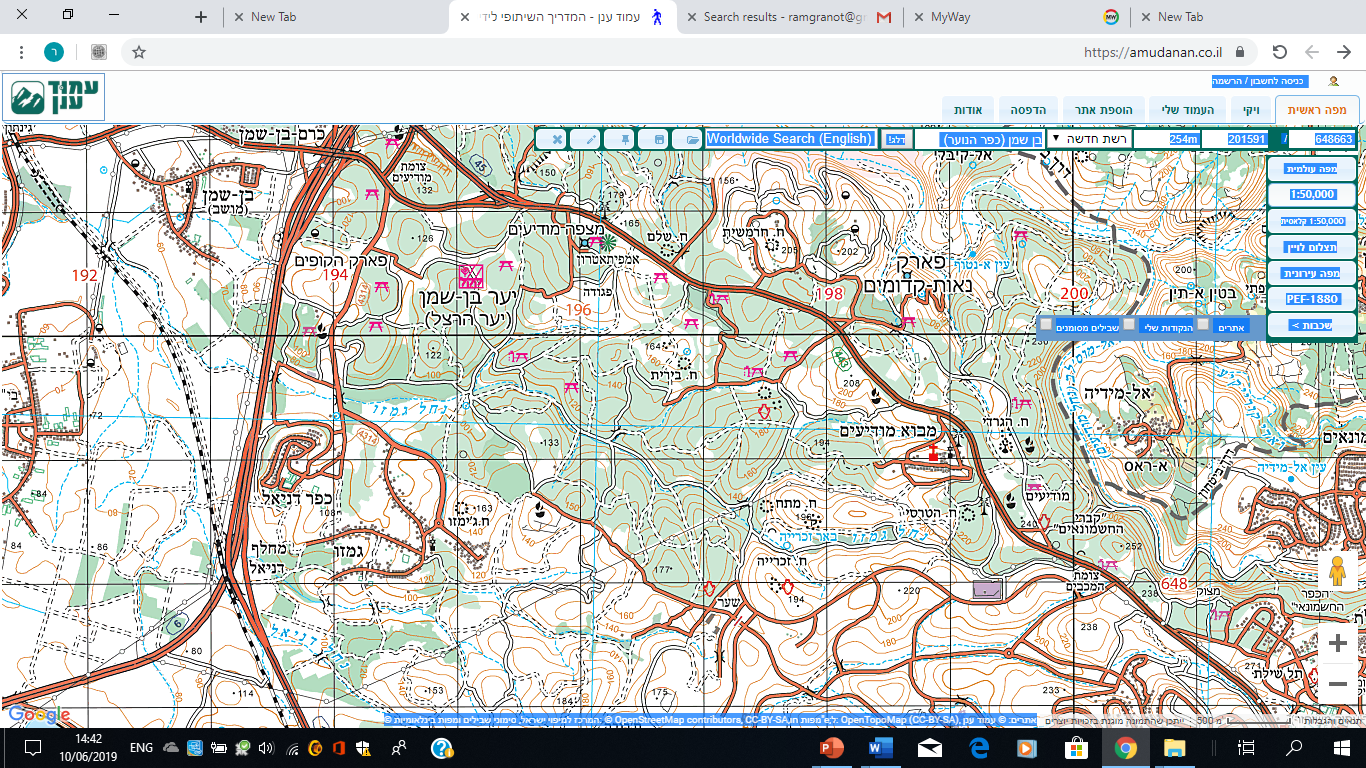 הנת"בפירוטפעולת מניעה, בקרה וסימוןפגיעה מרכב תו"כ התארגנות לטיול/ניווטפריקת החניכים והציוד ע"ג כביש, יכולה להוות סכנה ממשית (הכבישים באיזור מהירים ועם שטחים מתים רבים)פריקת החניכים והציוד חייבת להתבצע בתוך השטח ולא צמוד לכבישיםיש לסמן בסיור שטח מקום ברור לכניסת האוטובוס והמשאית ציוד.יש לתכנן נקודה גם בהגעה וגם לסיום האימוןהמלצה על פריקה והעמסה מכיוון ג"ג דרומי ומערביכבישים מהירים פגיעה במנווטים תו"כ ניווטכבישים ראשים בגבולות הגזרה.אין להתקרב, לכבישים ראשים למרחק של פחות מ 10 מטר. פגיעה ע"י רכבים בכבישים/שבילים בתא השטח  קיימים המון שבילים/כבישים ללא שדה ראייה. במקום מטיילים וספורטאים רביםחצייה זהירה של הכבישיםהליכה זהירה בשולי השביליםאין לשבת ולנוח על גבי שבילים - או בכל מקום בשטח בוא נראה שרכבים יכולים לנוע. נפילה לבורות/מערותבשטח מספר חרבות ומספר בורות בודדים. חלקם מכוסים היטב וחלקם פתוחים לגמרי.סיור שטח מקדים – לא כל הבורות בשטח מאותרים ומצוינים בתיק זה!סימון החרבות כנקודות מחוץ לג"גאין להגיע לשפת הבורותבלילה – לא להתקרביער / חורש קק"לסכנת שריפה – היער נשרף לחלוטין בשנת 2019איסור הדלקת אש במהלך הניווטהדלקת אש רק בנקודת לינה ובליווי מדריךחיכוך מול הבדואים בדרום תא השטח קיים מאהל בדואיםהרגישים לכניסה לתוך המאהלים שלהם הימנעות מהגעה לאזורי המאהל במרכז השטח החשוףבמידה ונתקלים בכלבים יש להדליק פנס ולאיים בזריקת אבן לכיוון הכלביםהנת"בפירוטפעולת מניעה, בקרה וסימוןהיפגעות בזמן כניסת  ויציאת רכבים   לשטח האימוןכלל הכבישים התוחמים את אזור הניווט הינם כבישים מהירים ומסוכניםהכניסה והיציאה מהשטח צריכה להיבחר מראש ע"י מתכנן האימון. יש לשים לב לכניסת אוטובוס לתוך התא שטח. עדיפות לכניסה דרך הישובים.תאונת דרכים בשטח בשטח המיוער הרבה מטיילים, אופנוענים , אופניים  ורכבים שנוסעים מהר מאודנסיעה איטית ובטוחה בכל שטח האימון התהפכות רכב כתוצאה משימוש בצירים מסוכניםבשטח מספר שבילים שמטפסים בצורה מסוכנתנסיעה עם אורות דלוקים ותנועה אך ורק על צירים ראשיים ומתונים.מס"ד 1    חרבות עם בורות מים (מסומן בעיגול כחול קטן)תיאור כללי – חרבות עם שרידי מבנים ובורות מיםנת"ב – נפילה לבור במהלך האימוןדרכי מניעה – המתאמנים חייבים לדעת שיש באזור כולו בורות. בכל מקרה אין לנוע שם במהלך הלילה.דגש: ישנם עוד בורות בשטח!! חובה לבצע סיור שטח פרטני.מס"ד 2 –בדואיםתיאור כללי – מאהל בדואים בדרום תא השטחנת"ב – קיימת רגישות של הבדואים להסתובבות ליד שטחי המאהלדרכי מניעה – אין להתקרב או לעבור דרך המאהל,יש להימנע מחיכוך עם התושבים. יש להזדהות במקרה ומתבקשים.מס"ד 3– מחצבה ישנהתיאור כללי – מחצבה ישנה , חציבה של מדרגה גבוהה באבןנת"ב – חציבה בגובה של 3 מטרים מהווה סכנה לנפילהדרכי מניעה – סימון החציבה ע"ג העזרים של כלל המתאמנים